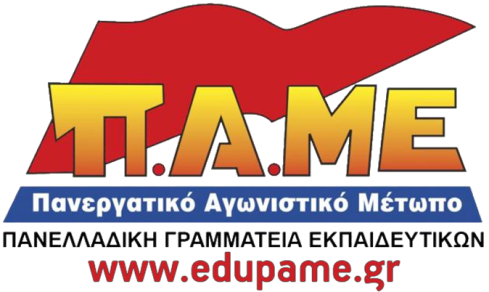 Να αποσυρθεί το προσχέδιο Υπουργικής Απόφασης που ανοίγει το δρόμο για απολύσεις αναπληρωτών!!Η κυβέρνηση έδωσε στη δημοσιότητα προσχέδιο Υπουργικής Απόφασης με θέμα: «καθορισμός κριτηρίων πρόσληψης αναπληρωτών εκπαιδευτικών στην Ειδική Αγωγή». Η Υπουργική Απόφαση έρχεται ως εξειδίκευση της Τροπολογίας που ψήφισε η κυβέρνηση ΣΥΡΙΖΑ-ΑΝΕΛ πριν λίγες ημέρες στη Βουλή (29/3/2017), σύμφωνα με την οποία: δεν πρόκειται να γίνει ούτε ένας μόνιμος διορισμός μέχρι τουλάχιστον και το 2019 και την ίδια ώρα ο εκάστοτε Υπουργός αποκτά τη δυνατότητα να καθορίζει κατά το δοκούν τον αριθμό των αναγκών και των προσλήψεων αναπληρωτών στην ΕΑΕ.Το προσχέδιο Υπουργικής Απόφασης επιχειρεί σοβαρές ανατροπές στον τρόπο πρόσληψης, που οδηγούν σε αλλαγές στη σειρά κατάταξης, δηλαδή σε απολύσεις!Πρόκειται στην ουσία για καθορισμό κριτηρίων για την απόλυση αναπληρωτών κι όχι προσλήψεων!Απαξιώνεται το βασικό πτυχίο στην Ειδική Αγωγή (5 μονάδες) και εξομοιώνεται σχεδόν με το μεταπτυχιακό (4 μονάδες) ή το διδακτορικό (6 μονάδες).Απαξιώνεται η προϋπηρεσία (0,25 ανά μήνα).Θεσπίζονται σειρά κοινωνικών κριτηρίων, όπως η πολυτεκνία, που αλλάζουν άρδην τη σειρά κατάταξης.Πρόκειται για αλλαγές στην ίδια κατεύθυνση με αυτές που επιχείρησε να περάσει ο προηγούμενος Υπουργός Παιδείας το καλοκαίρι και σταμάτησαν κάτω από το βάρος των κινητοποιήσεων. Οι σχεδιαζόμενες αλλαγές, αφορούν τους πάντες! Όλους τους αναπληρωτές, και της Γενικής και της Ειδικής Εκπαίδευσης, αλλά και τους μόνιμους συναδέλφους!Αποτελούν προάγγελο συνολικότερων αλλαγών στις προσλήψεις αναπληρωτών, στη «διαχείριση» του προσωπικού, στην καθιέρωση καθεστώτος μόνιμης κινητικότητας, στο έδαφος της πολιτικής των περικοπών και των μηδενικών διορισμών! Επιβεβαιώνεται ότι η κυβέρνηση ΣΥΡΙΖΑ-ΑΝΕΛ ακολουθεί ενιαία στρατηγική, που τσακίζει το δικαίωμα στη μόνιμη και σταθερή εργασία, με τις ευλογίες της Ε.Ε. και των επιχειρηματικών ομίλων! Συνεχίζει στον ίδιο δρόμο των προηγούμενων κυβερνήσεων της ΝΔ και του ΠΑΣΟΚ. Ιδιαίτερα στο χώρο της Ειδικής Αγωγής αποτελεί πρόκληση η στάση αυτών των κομμάτων όπου, ενώ σηκώνουν τους τόνους της αντιπαράθεσης με την κυβέρνηση, οι ίδιοι, για πάνω από 15 χρόνια, δεν έκαναν ούτε ένα μόνιμο διορισμό στην Ειδική Αγωγή. Όλοι μαζί την ίδια πολιτική  υπηρετούν, όλοι μαζί ψήφισαν το 3ο Μνημόνιο.  Στόχος της κυβέρνησης δεν είναι να υπάρχει δικαιοσύνη στις προσλήψεις ούτε να καλυφθούν οι ανάγκες των παιδιών με ειδικές ανάγκες και μαθησιακές δυσκολίες. Το 70% των εργαζόμενων στην ΕΑΕ είναι συμβασιούχοι που προσλαμβάνονται κατά κύματα μέσα στη χρονιά και απολύονται κάθε Ιούνη. Εδώ βρίσκεται ο πυρήνας του προβλήματος, που δεν αφορά μόνο τα εργασιακά δικαιώματα των συναδέλφων, αλλά πρώτα από όλα των μορφωτικά δικαιώματα των μαθητών που αναγκάζονται κάθε χρόνο ν΄ αλλάζουν εκπαιδευτικό, να κόβεται βίαια η παιδαγωγική σχέση εμπιστοσύνης, που δύσκολα χτίζεται και είναι απολύτως αναγκαία για τους μαθητές με ειδικές ανάγκες. Γι΄ αυτό το λόγο είναι αναγκαίο εδώ και τώρα να γίνουν μαζικοί – μόνιμοι διορισμοί, 
να πάψει το σημερινό απαράδεκτο καθεστώς!!Είναι κρίσιμο ζήτημα να μην περάσει το «διαίρει και βασίλευε», η ανθρωποφαγία που καλλιεργεί η κυβέρνηση. Η πολιτική αυτή τσακίζει τους πάντες, ακόμα και αν κάποιος παροδικά θεωρεί ότι «ωφελείται». Το παιχνίδι είναι «σικέ». Ας σκεφτούμε μόνο ότι η κυβέρνηση:Εξαπάτησε με τις εξαγγελίες των 20 χιλιάδων διορισμών και τελικά δε θα κάνει ούτε έναν μέχρι και (τουλάχιστον) το 2019! Οδήγησε φέτος 4000 αναπληρωτές στην ανεργία!Δίνει τη δυνατότητα κάλυψης των κενών στην Ειδική Αγωγή, από εκπαιδευτικούς της Γενικής  Εκπαίδευσης, χωρίς καμία εξειδίκευση! Τη δυνατότητα αυτή επαναλαμβάνει και στο προσχέδιο Υπουργικής Απόφασης. Απέρριψε πρόταση τροπολογίας του ΚΚΕ στις 29/3, που σταματούσε αυτό το αίσχος! Πρόθεσή της είναι να γενικεύσει την κάλυψη κενών με εκπαιδευτικούς Γενικής Εκπαίδευσης.Με νόμο πριν λίγους μήνες έδωσε τη δυνατότητα ιδιωτικής παράλληλης στήριξης και στα Ειδικά Σχολεία, εκτός από τα Γενικά, που ισχύει ήδη. Η κυβέρνηση επιχειρεί να εξαπατήσει για μια ακόμα φορά τους πάντες, να τούς βάλει να τσακώνονται μεταξύ τους, να σπείρει «φρούδες» ελπίδες, την ώρα που καταδικάζει τους πάντες στην εναλλαγή ανάμεσα στην ελαστική εργασία και την αδιοριστία, το μόνιμο άγχος για το «αν θα φτάνουν τα μόρια να δουλέψω». Την ίδια ώρα ετοιμάζεται να φέρει νέα μέτρα σφαγής για όλο το λαό!Πρόκειται για αίσχος! Έχουν ιδιαίτερη ευθύνη απέναντι σε όλο τον κλάδο αυτές οι συνδικαλιστικές δυνάμεις που καλλιεργούν το συντεχνιασμό και τη διάσπαση, που καλλιεργούν αυταπάτες ότι κάποιοι βολεύονται έναντι κάποιων άλλων. Ιδιαίτερη ευθύνη έχει η ηγεσία της ΟΛΜΕ (ΣΥΝΕΚ/ΣΥΡΙΖΑ & ΔΑΚΕ), που το προηγούμενο διάστημα έστρωσε το χαλί στην κυβέρνηση καταθέτοντας μέχρι και πρόταση νόμου για τα λεγόμενα κριτήρια διορισμών. Η συζήτηση για τα κριτήρια, όσο δε θα πραγματοποιούνται μόνιμοι διορισμοί, θα είναι μια συζήτηση που βολεύει την εκάστοτε κυβέρνηση, θα την αξιοποιεί για να μας βάζει να «τρωγόμαστε» μεταξύ μας και αυτή να περνά ανενόχλητη την αντιλαϊκή της πολιτική! Σήμερα, οι ανάγκες στην Ειδική και Γενική Εκπαίδευση είναι τεράστιες! 30 χιλιάδες λιγότεροι εκπαιδευτικοί τα τελευταία χρόνια και χιλιάδες αναπληρωτές, που για 16 χρόνια αναπληρώνουν ... τον εαυτό τους. Τέρμα πια στην κοροϊδία! Η ανάγκη για μαζικούς, μόνιμους διορισμούς, όσων δουλεύουν εδώ και χρόνια στην Εκπαίδευση, είναι επιτακτική:Για τα χιλιάδες παιδιά και τις οικογένειές τους, που βλέπουν τα σχολεία να στερεύουν από εκπαιδευτικούς.Για τους χιλιάδες συναδέλφους μας, που παλεύουν για μόνιμη και σταθερή εργασία.Αυτό το αίτημα, μπορεί και πρέπει να ενώσει τους πάντες! Γονείς-εκπαιδευτικούς-μαθητές! Είναι αναγκαίο όλοι οι συνάδελφοι, μόνιμοι και αναπληρωτές, της Γενικής και της Ειδικής, οι συνάδελφοι όλων των ειδικοτήτων, παλιοί και νέοι να δυναμώσουμε τον αγώνα μας για ΜΑΖΙΚΟΥΣ ΜΟΝΙΜΟΥΣ ΔΙΟΡΙΣΜΟΥΣ!Να αποσυρθεί τώρα το προσχέδιο Υπουργικής Απόφασης. Να πάρει πίσω η κυβέρνηση την τροπολογία που ψήφισε στις 29/3!Μόνιμοι και μαζικοί διορισμοί, όσων δουλεύουν εδώ και χρόνια στην Εκπαίδευση!Να παρθεί πίσω η δυνατότητα συμπλήρωσης ωραρίου στην Ειδική Αγωγή από εκπαιδευτικούς της Γενικής Εκπαίδευσης.Κάλυψη εδώ και τώρα με ευθύνη του κράτους των αναγκών 5000 μαθητών με διαγνώσεις για παράλληλη στήριξη με ταυτόχρονη κατάργηση του καθεστώτος της ιδιωτικής παράλληλης στήριξης.Να καταργηθεί όλο το αντιεκπαιδευτικό οπλοστάσιο το οποίο αξιοποιεί η σημερινή και προηγούμενες κυβερνήσεις (ν.3699/2008,ν.3848/2010, ν.4115/2013,ν.4403/2016, ν. 4415/2016, ν.4452/2017).Για όσο θα συνεχίζεται το απαράδεκτο καθεστώς της μόνιμης αναπλήρωσης, οι αναπληρωτές να προσλαμβάνονται όλοι σε μια φάση από τη 1η Σεπτέμβρη, να έχουν τις ίδιες άδειες, τα ίδια εργασιακά και συνδικαλιστικά δικαιώματα με τους μονίμους. Τους καλοκαιρινούς μήνες να παίρνουν όλοι επίδομα ανεργίας χωρίς περιορισμούς!Καλούμε τις ΕΛΜΕ και τους ΣΥΛΛΟΓΟΥΣ να πάρουν πρωτοβουλίες, να μπουν μπροστά, να οργανώσουν την πάλη για όλα αυτά. Να πραγματοποιήσουν συσκέψεις, συγκεντρώσεις, ενημερώσεις γονέων κ.ά.Συμμετέχουμε με πολύμορφες πρωτοβουλίες στα πλαίσια της εβδομάδας δράσης για τους Μόνιμους Διορισμούς από τις 3-7 Απρίλη. Παίρνουμε μέρος στις συγκεντρώσεις και τις διαμαρτυρίες των σωματείων που θα πραγματοποιηθούν σε όλη τη χώρα στις 4 & 5 Απρίλη.Παίρνουμε μέρος στα συλλαλητήρια του ΠΑΜΕ σε όλη τη χώρα στις 7 Απρίλη, μέρα συνεδρίασης του Eurogroup (στην Αττική 6.30 μ.μ. στην Ομόνοια).Αθήνα 2/4/2017